Обозначения: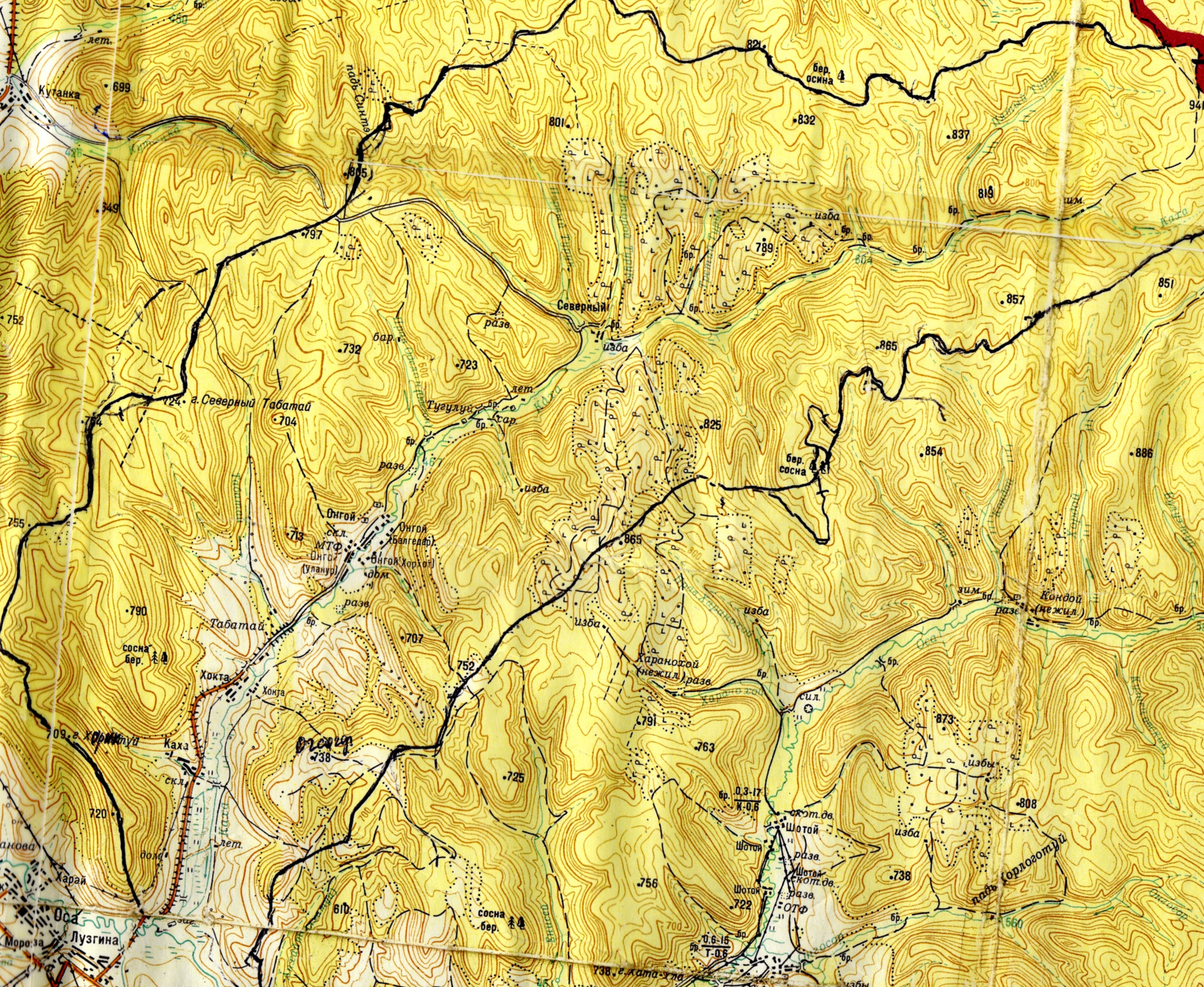 Школамаршрут движенияориентирместо стоянкиавтомобильная трассаречка Мольтинка